Модели управления образовательной деятельностью, обеспечивающие метапредметный результат при субъектном взаимодействииУчение – «это субъектно-значимое постижение мира, наполненное для ученика личностными смыслами, ценностями, отношением, зафиксированными в его субъектном опыте. Содержание этого опыта должно быть раскрыто, максимально использовано, обогащено … в ходе образовательного процесса».И.С. ЯкиманскаяРабота в творческой группе педагогов под руководством доктора философских наук Л.М. Андрюхиной и реализация в школе авторской программы «Культура учения» в 2004-2014 годах позволили учителям школы осознать необходимость смены парадигмы «образование на всю жизнь» на новую мировую стратегию – «образование на протяжении всей жизни человека». Введение ФГОС и работа школы по новым стандартам привели к организации образовательной среды, обеспечивающей встроенность учебно-воспитательного процесса в городские, областные, федеральные интеллектуальные мероприятия, фестивали и конкурсы, давая возможность обучающимся развиваться в открытой образовательной среде, выходить на разные уровни взаимодействия школ.Главной целью инновационной деятельности школы № 32 является обеспечение условий для реализации, выдвинутой на мировом уровне стратегии – «образование на протяжении всей жизни», результатом которой становится реализация субъектной позиции школьника в образовании. Субъектность ученика проявляется в ориентированности его сознания на поиск и выделение личностно-приемлемых оснований для проявления активности в освоении ресурсов образовательной среды, расширении, насыщении и упорядочении своего образовательного пространства. В практике обучения хорошо известна ситуация, когда ученик «понимает», но не «принимает». Построение содержания образования с учётом современных тенденций привело к необходимости задавать не только конечный результат, но и процесс работы со знанием – формированием метанавыков.Для этого в школьной творческой лаборатории был разработан и реализован проект «Управление формированием и развитием универсальных учебных действий обучающихся», который определяет взаимодействие всех субъектов образовательного процесса: взрослых и детей, детей друг с другом. Ведь именно через деятельность, наполненную для ученика личностными смыслами, ценностями, происходит раскрытие, максимальное использование, обогащение его субъектного опыта. Именно при обсуждении этапов работы обращается внимание на то, как будет достигнут результат, какие методы исследования целесообразно применить, какие знания и умения будут интегрированы обучающимся (экзистенциональные навыки).Ценность проекта заключается в реализации субъектной позиции обучающегося в определении целей, задач содержания, форм, результатов образовательной деятельности, в осознании стилей и тактик учения как ресурса дальнейшего развития личного образовательного потенциала. Наша школа обеспечивает систему педагогической поддержки обучающегося в рефлексии учебной деятельности, открытии своих возможностей индивидуального развития, формировании и коррекции индивидуального стиля учения (soft skills).В течение всего срока работы над проектом педагогами школы были отработаны современные подходы к проведению уроков и школьных мероприятий в системно-деятельностной парадигме, выявлены эффективные педагогические технологии в обучении и воспитании школьников. Определены учебные периоды для учеников основной школы с акцентами на формировании отдельных УУД – кроссконтекстных навыков – чтения, письма, тайм-менеджмента, работы в команде; составлена модель управления формированием УУД в школе, систематизированы и обобщены методические рекомендации, позволяющие достигать высоких результатов обучения. В штатном режиме функционирует система мониторинга развития УУД обучающихся.Действующая модель управления формированием УУД в ПМАОУ «Школа № 32» и её описаниеМодель управления формированием УУД, как мы её понимаем, состоит из четырёх взаимосвязанных блоков, объединяющих пространство реализации управленческих функций: 1) субъекты образовательной деятельности; 2) ресурсы образовательной деятельности; 3) программа формирования УУД; 4) управление формированием УУД.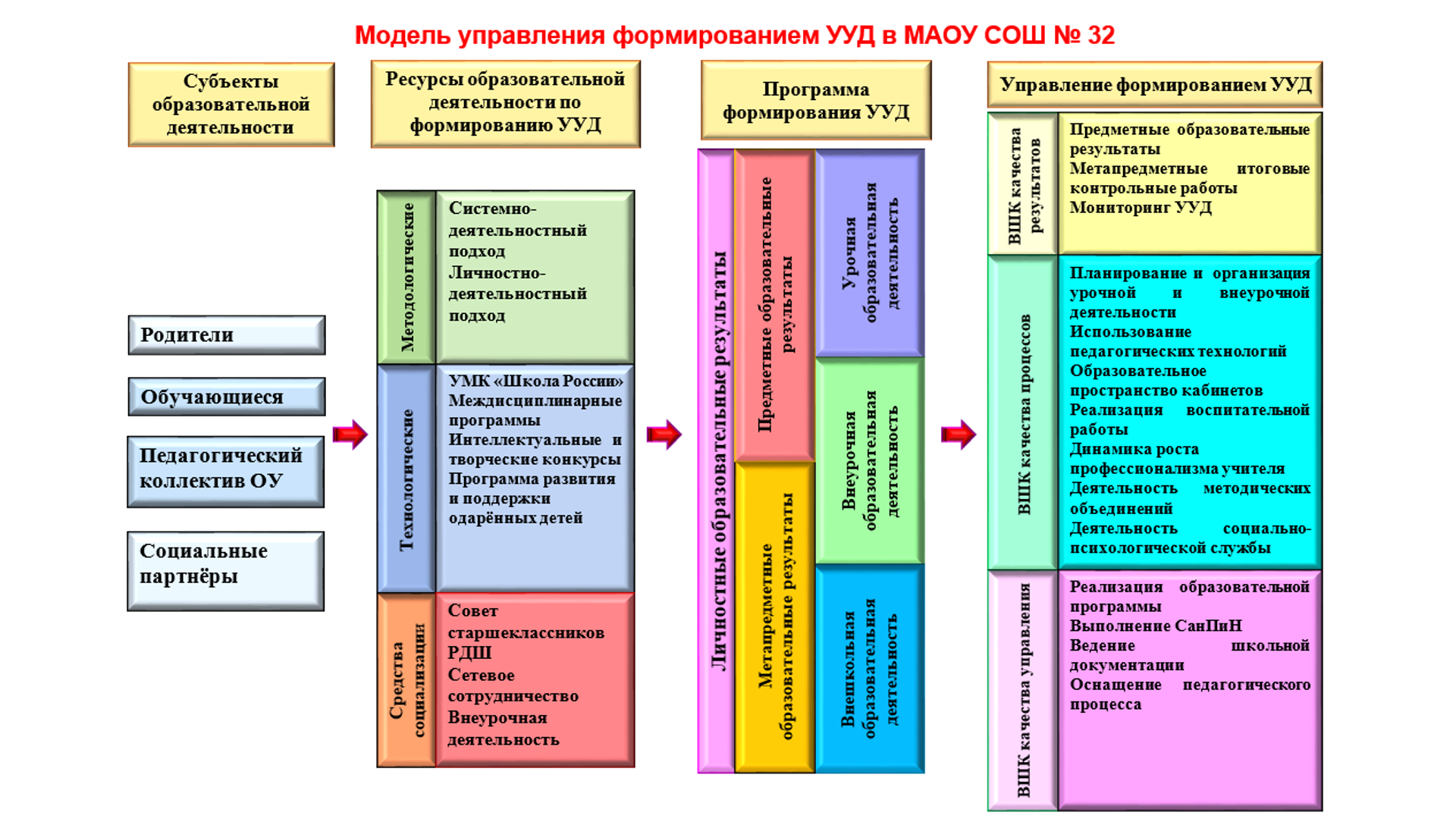 Субъектами образовательной деятельности являются обучающиеся и их родители, педагогический коллектив и социальные партнёры школы. Методологической основой ресурсов образовательной деятельности по формированию УУД являются системно-деятельностный и личностно-деятельностный подходы в обучении и воспитании.Системно-деятельностный и личностно-деятельностный подходы –организация процесса обучения и воспитания, в котором главное место отводится активной и разносторонней, в максимальной степени самостоятельной познавательной деятельности школьника – обеспечивают возможность выбора каждым ребёнком индивидуальной образовательной траектории при условии гарантированного достижения им социально безопасного минимума.Технологической основой формирования УУД является реализация УМК «Школа России». УМК создан на достижениях педагогической науки и практики с опорой на новые теоретические концепции; обеспечивает общие методические подходы к преподаванию всех предметов в начальном звене. Работа по этим учебникам позволяет ребёнку адаптироваться в школьном коллективе, накопить необходимые знания и умения для дальнейшего успешного обучения. Главная идея УМК: «Школа России» создаётся в России и для России. Важнейшая цель начального образования как фундамента последующего образования – сформировать у обучающихся комплекс универсальных учебных действий, обеспечивающих способность к самостоятельной учебной деятельности – умению учиться.В школе на всех ступенях обучения реализуются междисциплинарные программы: «Формирование информационной и коммуникационной компетентности обучающихся», «Основы смыслового чтения и работа с текстом», «Основы учебно-исследовательской и проектной деятельности». Субъекты образовательной деятельности активно принимают участие в интеллектуальных и творческих конкурсах.Средствами социализации обучающихся являются совет старшеклассников, Российское движение школьников (РДШ), сетевое сотрудничество, внеурочная деятельность.Перечисленные образовательные ресурсы обеспечивают реализацию программы формирования УУД через достижение обучающимися социального, личностного, познавательного, коммуникативного развития для овладения компетентностями, способствующими познанию мира, обучению, сотрудничеству, самообразованию и саморазвитию.Управление формированием УУД состоит из трёх блоков внутришкольного контроля на основе ресурсного и компетентностно-деятельностного подходов: качества результатов (показатели – предметные образовательные результаты, метапредметные итоговые контрольные работы, мониторинг УУД); качества процессов (показатели – планирование и организация урочной и внеурочной деятельности; использование педагогических технологий; образовательное пространство кабинетов; реализация воспитательной работы; динамика роста профессионализма учителя; деятельность методических объединений и социально-психологической службы); качества управления (показатели – реализация образовательной программы; выполнение СанПиН; ведение школьной документации; оснащение педагогического процесса).Сформированность УУД – это результат усилий всего педагогического коллектива. Педагоги используют единые подходы к классификации, составу УУД и методикам их формирования. Положительный эффект по формированию, развитию и закреплению УУД достигается посредством создания ситуации единства времени, места и многократного повторения однородных видов деятельности. Сетью инновационно-активных образовательных учреждений Уральского региона были выделены периоды формирования метапредметных действий у обучающихся основной школы, которые акцентируют деятельность педагога на работу с конкретным УУД в каждой четверти учебного года. Учителями школы данный подход был апробирован и в настоящее время используется в повседневной работе.Познавательная внеурочная деятельность обучающихсяВнешкольная и внеурочная деятельность обучающихся, направленная на развитие навыков будущего, является составной частью непрерывного процесса формирования и развития УУД. Покажем модель познавательной внеурочной работы школы на примере становления навыка кооперативности, умения решать нестандартные задачи в кооперации.Основные цели познавательной внеурочной деятельности: формирование саморазвивающейся личности, уверенно владеющей базовыми методами учебно-познавательной деятельности; воспитание у обучающихся уверенности в собственных силах и ответственности за результаты самообразования.Достигнутый результат: в результате развития деятельности в условиях кооперации обучающихся происходит осознание, обогащение индивидуального субъектного образовательного опыта, индивидуального стиля учения; актуализируются творческие ресурсы личности; развиваются формы совместной деятельности всех субъектов образовательного процесса, навыки успешной социализации.Стратегии взаимодействия педагогов и обучающихся, направленные на развитие кооперативности, умения решать нестандартные задачи в кооперации, учитывают следующие обязательные (инвариантные) компоненты:деятельность учителя по систематизации, структурированию, визуализации знаний и субъектного опыта учащихся, формированию их творческого потенциала;деятельность учителя по созданию ситуации рефлексии над особенностями мышления, поведения, оценки каждого ученика; выведение этих особенностей в поле сознания, поиск форм самовыражения на основе актуализации индивидуальных интеллектуальных ресурсов;деятельность учителя по использованию информационно-коммуникационных технологий как инструмента и средства формирования работы в команде, организации личной образовательной среды обучающихся.Воспитательным результатом внеурочной деятельности считаем непосредственный ценностный социальный опыт обучающегося, благодаря его участию в том или ином виде деятельности; воспитательным эффектом внеурочной деятельности – влияние данного социального опыта на процесс развития личности.Воспитательные результаты внеурочной деятельности школьников, направленные на развитие кооперативности, умения решать нестандартные задачи в кооперации, распределяются по трём уровням.Первый уровень результатов – приобретение обучающимися социальных знаний, понимание социальной реальности и повседневной жизни при взаимодействии со своими учителями – носителями положительного социального знания и повседневного опыта.Второй уровень результатов – получение опыта переживания и позитивного отношения к базовым ценностям общества, практического подтверждения приобретённых знаний, умений, навыков коллективного творчества и решения нестандартных задач на уровне класса, школы.Третий уровень результатов – получение опыта самостоятельного общественного действия в открытом социуме.Формы достижения воспитательных результатов в познавательной внеурочной деятельностиМодель управления познавательной внеурочной деятельностью обучающихся, формирующей навыки будущегоПознавательная внеурочная деятельность обучающихся проходит в смешанных разновозрастных коллективах, состоящих из школьников одной ступени: 1-2 классы; 3-4 классы; 5-7 классы; 8-11 классы. Чередование одновозрастного (во время обучения) и разновозрастного взаимодействия позволяет обучающимся пребывать в разных социальных ролях и в разных социальных условиях, что обеспечивает полноту получаемого опыта. Встречаясь в коллективах по интересам, обучающиеся укрепляют дружеские связи между старшими и младшими, делятся приёмами решения проблем, обучают друг друга.В качестве модели познавательной внеурочной деятельности, формирующей навыки будущего, представляем куб-трансформер, состоящий из трёх слоёв социальной активности и направлений деятельности обучающихся. Шесть граней куба отражают важные пути освоения метанавыков: основание куба – базовые предметные умения и навыки, боковые грани куба – варианты применения и развития образовательных потребностей в интеллектуальной, творческой, спортивной деятельностях и социальных пробах, верхняя грань куба – опыт общественной и социальной деятельности в Российском движении школьников (РДШ). Варьируясь между собой, перемешиваясь и сочетаясь, навыки будущего формируют нового человека – выпускника XXI века.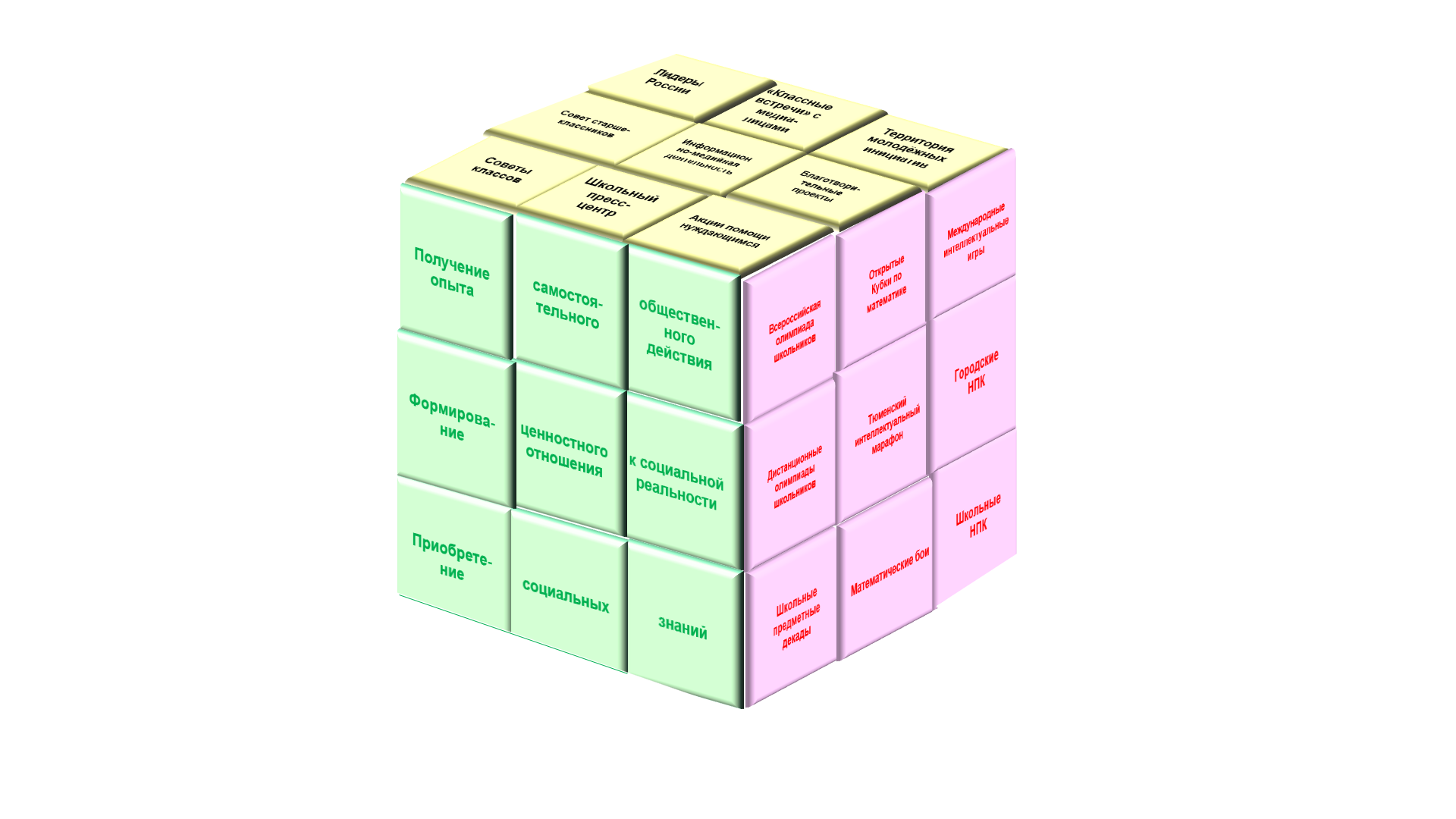 Планирование внеурочной деятельности осуществляется по нескольким вариативным модулям, позволяющим обучающимся в течение двух-трёх лет освоить разные направления и виды деятельности.Содержание модулей внеурочной деятельностиНачальная школа5-7 классы8-11 классыФормы разноуровневой реализации внеурочной деятельности через систему традиционных мероприятий школыУровень образовательной организацииФормирование интереса к техническому образованию проводится через систему факультативов, учебных курсов. Выявление склонностей и способностей обучающихся к изучению математики и предметов естественнонаучного цикла осуществляется в рамках школьной программы развития и поддержки одарённых детей.Ежегодно в школе организуется участие всех обучающихся в предметных декадах и праздниках по математике, русскому языку, иностранному языку, естественным наукам. Интеллектуальные турниры «Град знаний» в течение года тренируют сообразительность и находчивость школьников, умение действовать в команде, стимулируют познавательный интерес в разных областях знаний.Мероприятия муниципального, регионального и всероссийского уровнейПоддерживая и наполняя новым смыслом работу педагогов по формированию навыков будущего, школа принимает участие в создании и развитии Уральского технического образовательного кластера. В рамках реализации проекта Уральской инженерной школы (WorldSkills) осуществляется система профориентационных экскурсий «Единая промышленная карта». Ознакомление обучающихся 1-6 классов с предметами естественно-научного цикла и профессиями, требующими овладения знаниями по данным предметам через классные часы, встречи с представителями инженерных профессий, посещение промышленных предприятий в рамках внеурочной деятельности, предусмотренной федеральным государственным образовательным стандартом.Всероссийская олимпиада школьников проводится по 21 учебному предмету и при проведении школьного этапа охватывает всех обучающихся образовательной организации. Ежегодно школа имеет около 110 призёров и победителей муниципального уровня, 8-10 обучающихся приглашаются для участия в региональном этапе. В 2017, 2018 годах ученики школы стали участниками заключительного этапа Всероссийской олимпиады школьников по экономике в Москве.Заочная физико-техническая школа МФТИ – уникальная образовательная среда для старшеклассников. С 2017 года в ЗФТШ обучаются ученики профильных классов нашей школы. В 2019 году состоялся первый выпуск, один обучающийся стал обладателем свидетельства с отличием; в 2020 году – второй выпуск, один обучающийся окончил ЗФТШ с отличием.Каждый год обучающиеся школы принимают участие в международных играх-конкурсах «Политоринг», «Инфознайка», «Русский медвежонок», «British Bulldog», «Кенгуру», «Человек и природа»; в межрегиональном фестивале интеллектуальных игр «Кубок друзей» (Пермь), в дистанционных олимпиадах и конкурсах «Skyeng» (английский язык, математика, информатика), «Заврики» (на сайте Учи.ру), «Интеллект-калейдоскоп» и других.По инициативе нашей школы с 2011 года проводятся ежегодные Открытые Кубки Первоуральска по математическим играм при поддержке Высшей школы экономики (г. Нижний Новгород, куратор и ведущий – доцент Д.Ю. Кузнецов). Открытый Кубок Первоуральска по математике – это командное интеллектуальное соревнование школьников второй и третьей ступени обучения, направленное на формирование и развитие у школьников ключевых компетентностей XXI века. Основными задачами Кубка являются: повышение качества и результативности математического образования; создание условий для выявления одарённых детей в области математики и предоставление им площадки для дополнительного интеллектуального развития.В соответствии с рекомендациями движения WorldSkills Кубок по математике содержит задания, связанные с коллективным решением задач; задания, направленные на умение освоить новый материал или технологию с последующим включением в актив участников; задания с творческими и нестандартными задачами. Жёсткая конкуренция, ограниченное время для принятия решений, совместное обсуждение идей нестандартных задач, конструирование моделей и анализ допущенных ошибок, ответственность за команду и проявление лидерских качеств – основа продуктивного сочетания индивидуальности и кооперации.Кубок проводится в установленные сроки один раз в год в два этапа: отборочный (школьный) тур и финальный тур. Кубок в виде цикла математических игр проводится по правилам и регламенту Всероссийских турниров математических боёв. Каждая команда участвует в двух играх – «Домино» и «Пенальти». На решение всех задач отводится три часа. Итоги каждого этапа подводятся по количеству баллов за место, занятое в игре. Информация о текущих результатах Кубка осуществляется в режиме реального времени. Общие итоги Кубка подводятся по результатам финального тура.В заключительный день соревнований проводится игра «Личный пенальти», на которую приглашаются наиболее активные участники команд. По условиям игры все задачи решаются устно. В 2020 году 8 обучающихся школы получили приглашение на эту игру.Кубок по математике проводится как альтернатива городской олимпиаде школьников – для всех желающих и интересующихся математикой – потому что при наличии профильных математических классов в силу большой конкуренции ученикам обычных классов практически невозможно попасть на городской тур олимпиады. Дети разных возрастов ждут Кубок, готовятся к нему. С каждым годом растёт число желающих участвовать в этом состязании на равных. В первом Кубке математических игр принимали участие 270 школьников, в X Кубке участников было 560! Получив опыт интеллектуальных боёв и командной работы, первые участники Кубка захотели продолжить своё образование в летних интеллект-школах.Постепенно это стало традицией школы – непрерывное математическое образование. Старшеклассники тренируют детей основной школы, помогают организовывать и проводить Кубок, становятся вожатыми и преподавателями в интеллект-лагерях. Будучи студентами математических специальностей вузов страны, выпускники школы продолжают приходить и участвовать в Кубке, работать в интеллект-лагерях.Одним из значимых результатов работы по развитию кооперативности, умению находить нестандартные решения является создание команды вожатых из выпускников школы для работы в интеллект-лагерях. Три выпускника школы, в настоящее время молодые учителя математики, вместе с наставником и вдохновителем проекта Кубка математических игр Н.Л. Соломатовой, учителем математики МАОУ СОШ № 32, приняли участие в конкурсе Президентских грантов 2017 года. Проект «Уральской школы вожатых» получил грант, затем последовало выступление с мастер-классом на II Всероссийском форуме «Детский лагерь – новое образовательное пространство» в Артеке. А всё начиналось с подготовки и участия в Кубке по математике!В X Открытом Кубке по математике (2020 года) принимали участие 140 команд обучающихся 5-11 классов, из них 136 учеников школы № 32 (34 команды). Итогом выступлений стали призовые места в параллелях с 6 по 11 класс и общее итоговое II место.На примере X Открытого Кубка по математике рассмотрим диагностику уровней метапредметных умений обучающихся. За основу оценки УУД были взяты критерии, сформулированные и апробированные инновационно-активными образовательными организациями Уральского региона.Уровни сформированности учебных действийРаспределение 136 участников Открытого Кубка по уровням сформированности учебных действий:С 2016 года школа № 32 участвует в Открытом Кубке Екатеринбурга по математическим играм. С 2018 года команды школы принимают участие в Открытом Турнире юных математиков Тюменской области «ТЮМ_72».Ещё одним средством социализации, представленном в моделях управления формированием УУД и управлении познавательной внеурочной деятельностью, является участие обучающихся в Российском движении школьников (РДШ). В 2016 году школа стала базовой площадкой федерального уровня общероссийской общественно-государственной детско-юношеской организации «Российское движение школьников» по апробации методик работы с участниками РДШ. За время участия в Российском движении школьников были проведены дни здоровья; экологические субботники; волонтёрские акции, направленные на оказание помощи нуждающимся; всемирный День достоинства; буккроссинги, квесты. Школьники приобретают опыт общественной работы, развивают лидерские качества, ответственность за свои поступки и действия.Ресурсное обеспечение школыСегодня развитие школы осуществляется в контексте программных документов в сфере образования федерального, регионального уровней. Это, прежде всего, закон «Об образовании в Российской Федерации», государственная программа Российской Федерации «Развитие образования» на 2018-2025 годы, Федеральный государственный образовательный стандарт; государственная программа Свердловской области «Развитие системы образования в Свердловской области до 2024 года».Школа № 32 нацелена на создание условий для обеспечения качественного образования, отвечающего требованиям современного инновационно-цифрового общества, на внедрение эффективных методик управления школой, образовательным процессом; на обеспечение конкурентоспособности ученика, его самореализации, саморазвития в течение всей жизни.С этой целью в образовательном учреждении реализуются следующие направления деятельности.Создание современной образовательной среды через использование информационно-образовательных инструментов: информационно-образовательный портал «Российская электронная школа», персонализированная модель образования на цифровой платформе при поддержке Фонда Сбербанка «Вклад в будущее», система диагностических работ для подготовки к ГИА, ВПР, электронный журнал «Справочник руководителя образовательного учреждения».2. Развитие кадрового потенциала. Школа № 32 является Лауреатом-Победителем двух всероссийских конкурсов образовательных организаций: Всероссийской интернет-выставки (2016 г) и Всероссийского смотра-конкурса образовательных организаций (2017 г).В 2017 году учитель русского языка и литературы Сорокина Н.Ю. стала Учителем Года и победителем конкурсного отбора на премию Главы Администрации городского округа Первоуральск. В 2018 году учитель математики Соломатова Н.Л. вошла в пятёрку лучших математиков школ России по результатам XI международной профессиональной олимпиады учителей «Профи-2018», проведённой НИУ-ВШЭ и каждый год подтверждает звание лучшего учителя математики России победой в олимпиаде «Профи», учитель математики Заборских А.А. по результатам олимпиады «Профи» входит в двадцатку лучших профессионалов.В 2018 году школа № 32 награждена Почётным дипломом Законодательного Собрания Свердловской области за большой вклад в обучение и воспитание подрастающего поколения, высокие профессиональные достижения и в связи с 60-летним юбилеем. В 2019 году директор школы Стахеева Е.П. получила звание Лауреата-Победителя мероприятия для руководителей Всероссийское признание «Лучшие руководители РФ»3. Развитие инфраструктуры образовательного учреждения. В школе реализуются мероприятия программы «Доступная среда»: адаптирован сайт для лиц с нарушением зрения; организовано обучение по индивидуальным планам. Учебные кабинеты школы, информационно-библиотечный центр оснащены лицензионным демонстрационным оборудованием, компьютерами для работы с интерактивными материалами.В 2019 году на базе школы открыт кабинет ранней профессиональной диагностики, который представляет собой несколько специализированных зон с индивидуальным оснащением на 16 обучающихся: зону теоретической подготовки, где установлена цифровая лаборатория математики; швейный цех, кулинарный класс; зоны технологии обработки конструкционных материалов, исследовательской и проектной деятельности.В школе есть «зеркальный» актовый зал, оборудованный современной мебелью, комплектом акустической аппаратуры и мультимедийной техники для проведения лекционных занятий, общешкольных собраний учащихся и родителей. Физкультурно-оздоровительный комплекс имеет площадь 1080 кв.м., состоит из большого спортивного зала, двух раздевалок, душевых, инвентарных комнат, тренажёрного зала и зала для работы школы настольного тенниса. В школе функционирует школьный стадион, представляющий собой комплекс площадок для баскетбола, волейбола, футбола с искусственным покрытием.Полученные результаты и эффектыГлавная школьная традиция – это качественное образование. Более 90% выпускников ежегодно поступают в высшие учебные заведения. Выпускники становятся студентами престижных российских вузов: МГУ, НИУ-ВШЭ, МГИМО, РУДН, МАИ, МИСиС, МГТУ имени Н.Э. Баумана, НИЯУ МИФИ, Санкт-Петербургский государственный университет, Санкт-Петербургский архитектурно-строительный университет, Санкт-Петербургский университет технологии и дизайна, Казанский национально-исследовательский технический университет «Иннополис», вузы Уральского федерального округа, а также зарубежные колледжи и университеты.Годы учёбы в школе дают особую закалку выпускникам. Практически все выпускники тридцать второй, поступившие в вузы и колледжи, заканчивают учебные заведения и успешно реализуют себя в выбранной специальности. Именно из-за «особого школьного стандарта качества» в школу № 32 приходят учиться целыми династиями. Тридцать вторая школа стала для многих первоуральцев родной. Получив образование в стенах школы № 32 в прошлом, ученики приводят сюда, к своим любимым учителям своих детей. Выпускник тридцать второй – это особая категория людей. Слова «Я выпускник школы № 32» звучат как пароль, открывающий двери в любые инстанции, помогающий решать проблемы любой сложности. Бывшие ученики приходят в школу не только пообщаться, но и протягивают руку помощи, когда школа в этом нуждается.Школа № 32 гордится своими выпускниками: научными сотрудниками институтов и рабочими заводов, врачами и учителями, инженерами и юристами, людьми творческих профессий и агрономами, геологами и строителями, спортсменами и лётчиками! Выпускница школы № 32 Журавлёва Нина Викторовна возглавляет образование Свердловской области, является первым заместителем Министра образования и молодёжной политики Свердловской области.Анализ результатов ежегодного социологического опроса «Удовлетворённость родителей качеством школьного образования» показал высокую удовлетворённость родителей качеством образования (93% – показатель остаётся стабильным на протяжении последних 3 лет), что является объективной оценкой деятельности образовательной организации по главному направлению своей деятельности – образовательной. Позитивный имидж школы формируется и под воздействием средств массовой информации (телеканалы «Евразия», «ПТВ», местная пресса).Модели управления образовательной деятельностью легко могут быть воспроизведены любой заинтересованной в качественном результате образовательной организацией. Предлагаем обратить внимание на формы познавательной внеурочной деятельности, особенно на организацию интеллектуальных школьных мероприятий, представленных на модели куба-трансформера.ПриложениеЗаместители руководителя школы №32 Д.В. Заборских, С.И. КиприяноваПриобретение социальных знанийФормирование ценностного отношения к социальной реальностиПолучение опыта самостоятельного общественного действияПознавательные беседы, предметные факультативы, элективы и кружкиИнтеллектуальные игры и конкурсы, социальные пробы (наставничество старших над младшими), знакомство с профессиями. Междисциплинарные программы.Интеллектуальные игры и конкурсы, социальные пробы (наставничество старших над младшими), знакомство с профессиями. Междисциплинарные программы.Исследовательские проекты, внешкольные акции, областные и всероссийские конкурсы.Исследовательские проекты, внешкольные акции, областные и всероссийские конкурсы.Исследовательские проекты, внешкольные акции, областные и всероссийские конкурсы.МодульОсновные идеи, темы модуляКультура сотрудничества (грань Социальные пробы)Приёмы коллективной деятельности, модели разрешения конфликтов, понимание себя и другого.Культура мышления (Познавательная грань)Приёмы запоминания и развития памяти, умения задавать вопросы, воспитание внимания, приёмы решения нестандартных задач.Организационная культура (Познавательная грань)Приёмы самоорганизации, воспитание воли и характера.Культура оценки и самооценки (Социальные пробы, Познавательная грань)Самонаблюдение и самооценка, выражение своей оценки другому, получение оценки другого, портфель достижений.Информационная культура (Познавательная грань)Информация и общение, поиск нужной информации, о вреде информации. Человек в библиотеке.Творческие миры (Творческая и спортивная грань)Словесное, математическое, музыкальное и изобразительное творчество. Мир театра. Прикладное творчество, дизайн. Творческие достижения.Робототехника (Познавательная грань)Конструирование и начала программированияФизическая культура (Творческая и спортивная грань)Знание о собственном здоровье. Приёмы поддержания здоровья. Спортивные игры и соревнованияСоциальные пробыВолонтёрство, концертная деятельность, конкурсная деятельность, проектирование. Знакомство с профессиямиМодульОсновные идеи, темы модуляКультура сотрудничества (грань Социальные пробы)Формирование умения принимать себя и других людей, при этом адекватно осознавать свои и чужие достоинства и недостатки.Культура мышления (Познавательная грань)Открытие своеобразия и возможностей собственного мышления, знакомство с общими технологиями развития самостоятельности, открытости, многомерности мышления; самоопределение в стратегиях учения, решение нестандартных задачОрганизационная культура (Познавательная грань)Приёмы самоменеджмента, основы теории принятия решений.Художественное творчество (Творческая и спортивная грань)Приёмы написания сочинения, рассказа, статьи. Анализ текстов. Хоровая концертная деятельностьИнформационная культура (Познавательная грань)Обучение приёмам целенаправленной работы с информацией; преобразование информационных моделей разных объектов и процессов на базе современных ИКТ.Обретение себя (Социальные пробы. Ролевые тренинги.)Формирование умения осознавать свои чувства, причины поведения, последствия поступков; формирование личностной рефлексии. Промышленная карта Свердловской области: знакомство с профессиями, профессиональные пробы. ВолонтёрствоКультура учения. Интеллектуальные игры и конкурсы (Познавательная грань)Знакомство с различными стратегиями и тактиками учения, открытие своей ценности и уникальности, приёмы самоорганизации и самостроительства, участие в творческих проектах, конкурсахФантазии на темы технологий (Творческая и спортивная грань)Создание творческих проектовФизическая культура (Творческая и спортивная грань)Влияние физических упражнений на организм человека, тренировка как процесс совершенствования функций организма. Гигиена, врачебный контроль и самоконтроль, режим дня и питания, профилактика травматизма. Спортивные игры и соревнования.Инженерная графика (Познавательная грань)Прикладная творческая деятельность. Графическая культура и технико-технологическая грамотность.Дружина юных пожарных (Социальные пробы, Творческая и спортивная грань)Правильное обращение с огнём. Приёмы доврачебной помощи при травмах. Инспектирование прилегающей к школе территории. Проведение творческих игр и конкурсовЮные инспекторы движения (Социальные пробы, Творческая и спортивная грань)Безопасное поведение на дорогах. Приёмы доврачебной помощи при травмах. Инспектирование прилегающей к школе территории. Проведение творческих игр и конкурсовМодульОсновные идеи, темы модуляЗаочная физико-техническая школа МФТИ (Познавательная грань)Развитие и совершенствование умений решать математические задачи высокого уровня сложности. Математические игры и конкурсыТактики мышления и техники развития самостоятельного творческого мышления. (Познавательная грань)Мышление как обретение смысла. Миры мышления и жизненные миры. Рефлексия и критическое мышление. Решение нестандартных практических задач. Информационное моделирование. Создание творческих проектов с помощью ИКТТренинги принятия решения. Самодиагностика. Конструктивное общение (Познавательная грань, Социальные пробы)Психологические тренинги, приёмы самодиагностики и рефлексии. Индивидуальный учебный (жизненный) план. Коммуникативные тренинги. Приёмы разрешения конфликтов.Мехатроника (Познавательная грань)Проведение физических экспериментов. Создание моделей роботов.Основы огневой и строевой подготовки (Социальные пробы, Творческая и спортивная грань)Стрелковое оружие. Техника и методика стрельбы. Тактическая, огневая и физическая подготовкаСоздание себя (Социальные пробы. Ролевые тренинги.)Профессиональные пробы. Волонтёрство. НаставничествоУровеньОценка содержания деятельности1Отсутствие учебных действий как целостных «единиц» деятельности (ученик выполняет лишь отдельные операции, может только копировать действия учителя, не планирует и не контролирует свои действия, подменяет учебную задачу задачей буквального заучивания и воспроизведения).2Выполнение учебных действий в сотрудничестве с учителем (требуются разъяснения для установления связи отдельных операций и условий задачи, может выполнять действия по постоянному, уже освоенному алгоритму).3Неадекватный перенос учебных действий на новые виды задач (при изменении условий задачи не может самостоятельно внести коррективы в действия).4Адекватный перенос учебных действий (самостоятельное обнаружение учеником несоответствия между условиями задачи и имеющимися способами её решения и правильное изменение способа в сотрудничестве с одноклассниками).5Самостоятельное построение новых учебных действий на основе развёрнутого, тщательного анализа условий задачи и ранее усвоенных способ действий.6Обобщение учебных действий на основе выявления общих принципов построения новых способов действий и выведение нового способа для каждой конкретной задачи.Основание куба – базовые предметные умения и навыки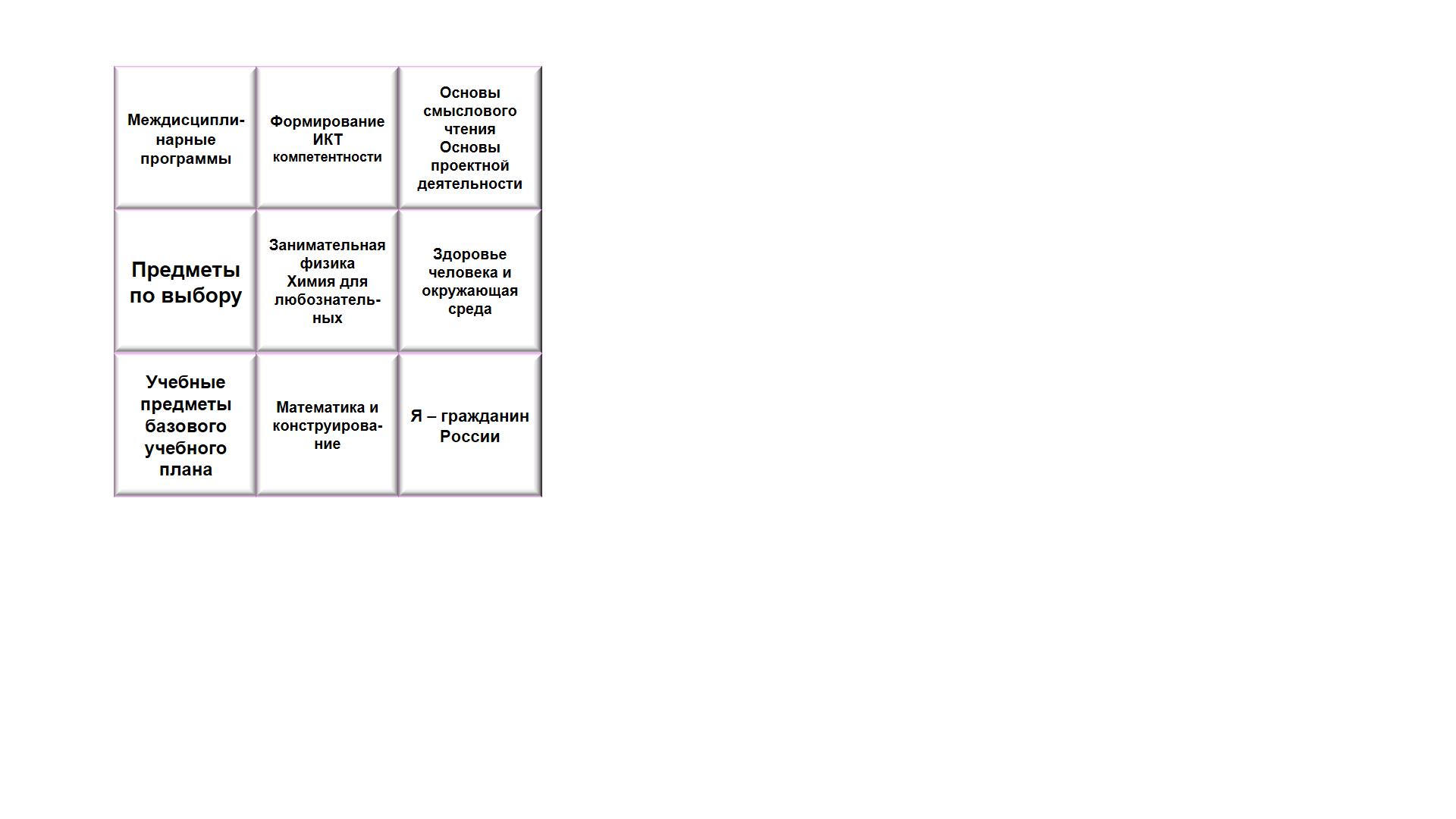 Познавательная «грань»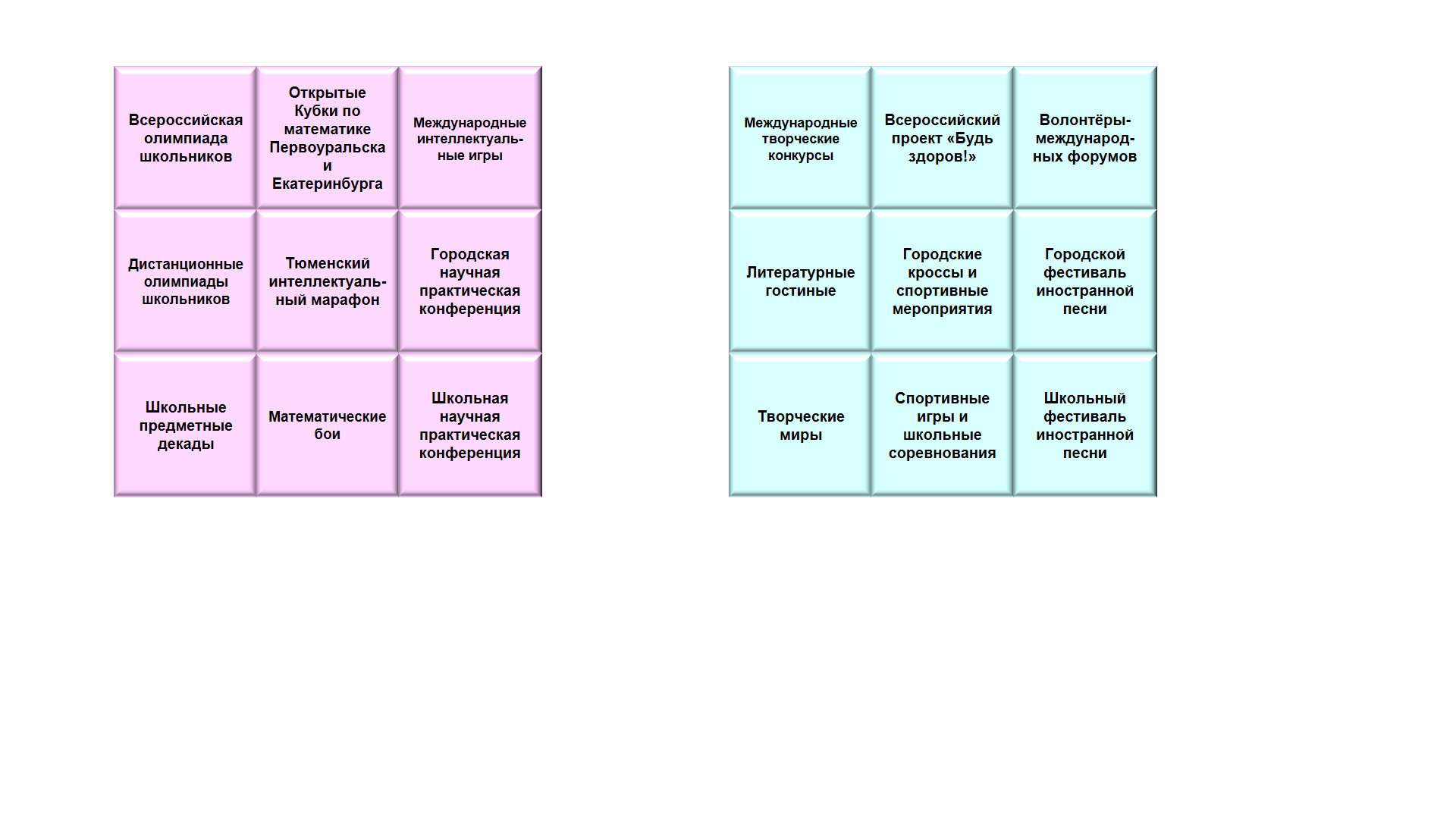 Творческая и спортивная «грань»Социальные пробы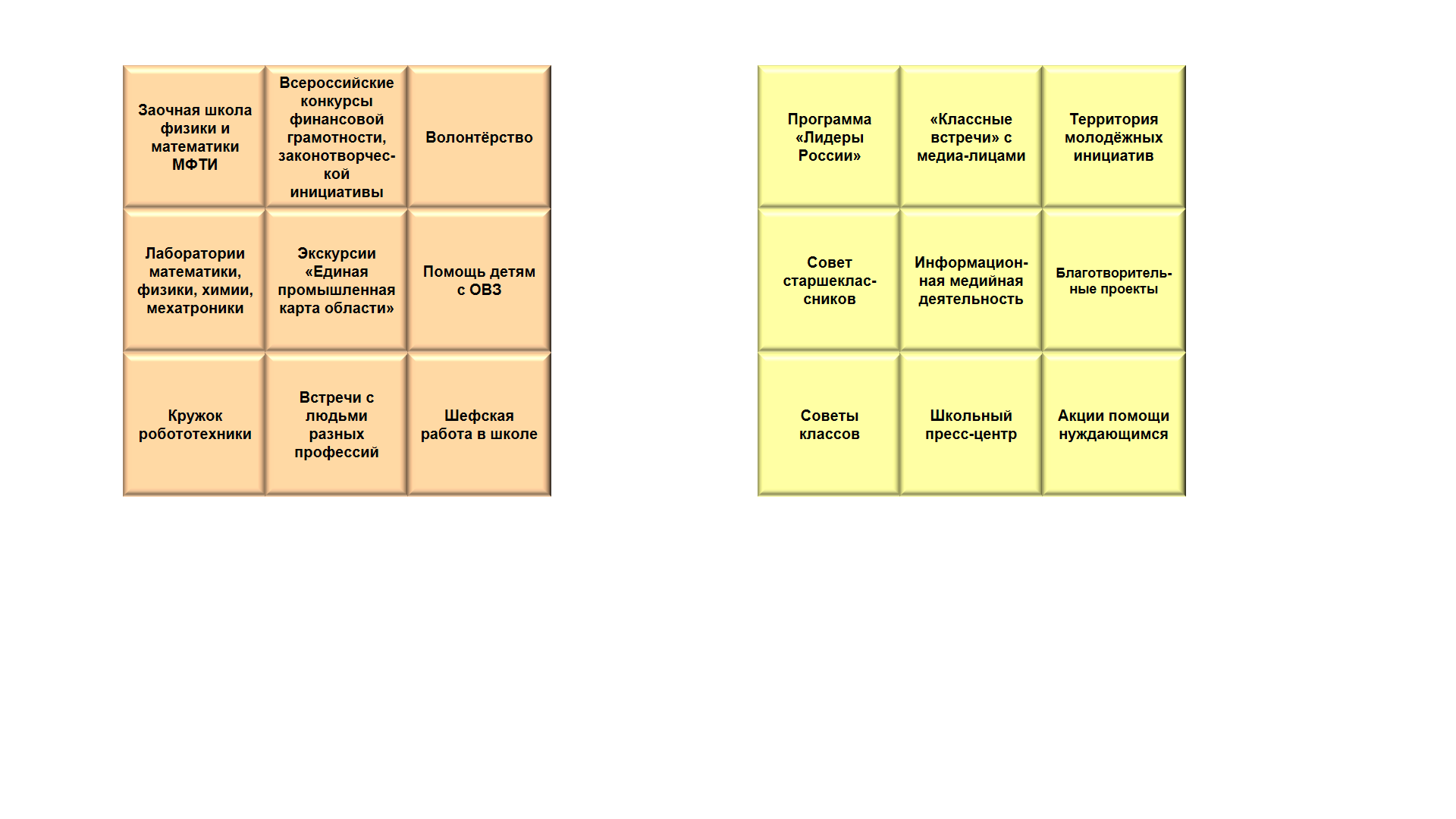 Российское движение школьников (РДШ)